REQUESTS FOR DUROOD SHARIFVol. 6From the Archive of Dr Umar AzamCompiled: April 2011Manchester, UKFREE DUROOD SHARIF BOOKReply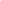 Assalamu Alaikum,I'm Dr Umar from Manchester, UK  [ www.dr-umar-azam.com ] and I've distributed more than 150 copies of the valuable Aab-E-Kausar Book [150 pages packed with often unknown Duroods] by e-mail.  Would you like me to email you a copy?Replyyes plz.....n thanxsFeedback via the Contact FormReply


Powered by EmailMeFormReply


Powered by EmailMeFormReply


Powered by EmailMeFormReply


Powered by EmailMeFormRe: EMAIL ME FORM for DUROOD SHARIF BOOK.ReplySALAM, BR SABOORI DON’T THINK I AM CREATING ‘PROBLEMS’ FOR PEOPLE WHEN THEY HAVE TO FILL IN A FORM TO RECEIVE IMPORTANT ISLAMIC ATTACHMENTS FREE BECAUSE ENTHUSIASTIC WOULD-BE READERS WILLINGLY DO IT – I’VE HAD AROUND 150 COMPLETED FORMS IN ONLY 37 DAYS! IT IS IMPORTANT TO FILTER THOSE READERS WHO ARE INTERESTED FROM THOSE WHO AREN’T.  ANYONE SPENDING THE TIME TO FILL A FORM IN [ALBEIT A SHORT FORM] INDICATES THAT HE IS SERIOUS ABOUT RECEIVING –AND USING- THE ATTACHMENTS AND THAT THESE VALUABLE ISLAMIC RESOURCES AREN’T SIMPLY DUMPED ON THEM.  NOT EVERY MUSLIM IS, UNFORTUNATELY, CARING ABOUT THE IN-DEPTH STUDY OF ISLAM!  AND THERE IS A RISK OF NAUGHTY MUSLIMS SENDING ME AN EMAIL SAYING: PLEASE REMOVE ME FROM YOUR LIST [EVEN THOUGH THEY HAVE RECEIVED ISLAMIC ATTACHMENTS FROM ME BUT THEY DIDN’T REQUEST THEM - THIS HAS HAPPENED TO ME SEVERAL TIMES!].  THEY DIDN’T APPRECIATE HOLY ISLAMIC ATTACHMENTS!I TRUST THAT YOU ARE NOT AS UNGRATEFUL AS THEM.DR UMAR    Feedback via the Contact FormReply


Powered by EmailMeFormReply


Powered by EmailMeFormReply


Powered by EmailMeForm- Show quoted text -- Show quoted text -YES I want that you send me it plzFeedback via the Contact FormReply


Powered by EmailMeFormReply


Powered by EmailMeFormReply


Powered by EmailMeFormFeedback via the Contact FormReply


Powered by EmailMeFormFREE DUROOD SHARIF BOOKReplyAssalamu Alaikum,I'm Dr Umar from Manchester, UK  [ www.dr-umar-azam.com ] and I've distributed more than 150 copies of the valuable Aab-E-Kausar Book [150 pages packed with often unknown Duroods] by e-mail.  Would you like me to email you a copy?Wa alaikum As salam

Yes I need a copy ofAab-E-Kausar Book [150 pages packed with often unknown Duroods] by e-mail. Ma sha alalh may allah gives you barkath and sehath for all your efforts. 

with regards

Syed Abdullah Khadri
Marketing Manager
Asra Consultants and Travels Private Limited
G-9, N.S.House, No. 682, Anna Salai, Nandanam,
Chennai - 600 035. MObile : 9840188550. 
Phone No : 24347043 / 24347059 Telefax : 42049786



Note : 

Dear Friends
Please Contact Us at : 9840188550 for
1.  Life Insurance Policies
2.  Vehicle Insurance
3.  Shop Insurance
4.  House Insurance
5.  Passport.
6.  Air Tickets
7.  Visit Visas
8.  Employment Visas
9.  Certificate Attestation
10. Medical Reports
11. Tour Packages
12. Hajj and Umra Services
13. Ziyarath Tour
14. Forex Endorsement
15. Western Union Money Transfer
16. Notary and Gazette Services
17. Overseas Medical POlicies
18. Train Tickets
19. Bus Tickets
20. HOtel Reservations
21. Car Rental
22. Amway Nutrilite Products
23. Tupperware Household Products.
24. Real Estate Buying and Selling.
25. office Furnitures.Feedback via the Contact FormReply


Powered by EmailMeFormReply


Powered by EmailMeFormReply


Powered by EmailMeFormReply


Powered by EmailMeFormRe: FREE HOLY QURAN AND AAB-E-KAUSER BOOK OF DUROOD SHARIFReplyassalamualaikum bro, what is AAB-E-KAUSAR BOOK OF DUROOD SHARIFFrom: DR UMAR AZAM <dr.umarazam@gmail.com>
To: Abbas Ali <ali.abbas79@gmail.com>; Abdullah Barazanchi <abunajem1@hotmail.com>; Abid Ali <cityauckland@yahoo.co.nz>; Abu Adnan <abuadnan.k@gmail.com>; ALI ALMARRI <ali_1210@hotmail.com>; Yusuf Ali <seafood227@ymail.com>; AmaTULLAH <reem_noor2000@yahoo.com>; Amir Rana <mit.amir@gmail.com>; Ansaar Hussain <ansaar_f15@hotmail.com>; Armaan Ali <seek_knowledge2@hotmail.com>; Arshad <aakhannz@hotmail.com>; Ashik Ali <ashik_m12@yahoo.com>; Ashik Ali <Garrypatirap@yahoo.com>; Ashwat Ali <ashwatali@hotmail.com>; Asish Mohammed <mohammedasish@gmail.com>; Assad Ali <assad.ali.msa@gmail.com>; aurang zeb <aurangzebnz@yahoo.co.nz>; "daadautomotive@hotmail. com" <daadautomotive@hotmail.com>; Faisal dad <fkdad786@hotmail.com>; Faizal Sahib <f.sahib@xtra.co.nz>; Faizan Madinah <faizan.gtr@gmail.com>; Farhaad Buksh <farhaad_buksh@yahoo.com>; fauzan ali <taqwa05@yahoo.co.nz>; Hemayatullah haqiqzai <zaheermuslim@hotmail.com>; Imran Akram <mia143r@yahoo.com>; Imran Bhamji <sixfeetunder888@hotmail.com>; Imtiaz Aziz <Imtiaz.Aziz@cubic.com>; irfan afzal <irfan_zaman1@yahoo.com.au>; Ishrar Mohammed <imjetstar@gmail.com>; Jan Khan <jankhannz@hotmail.com>; Javed Malawiya <malawiya@hotmail.com>; Juni Raja <in_auckland51@yahoo.com.au>; Ken Khan <ken@medianetwork.co.nz>; laiq@profast.co.nz; Maulana Siddique <abuabdullahsalafi@yahoo.com>; Mehmood Spice World <spiceworld@xtra.co.nz>; Mirza <milestonemotors@diginet.co.nz>; Mohammad Qureshi <mohammad4@gmail.com>; Mohammed Anis <mohammedanis@xtra.co.nz>; Mohammed Dean <mohammed_dean@hotmail.com>; Mohammed Shaan <mshaan123@yahoo.com>; mohammed shafil <mohammedtransport@hotmail.com>; mohammed yousf <yousfo7@hotmail.com>; "Bahadur, Moveen" <Moveen.Bahadur@ingrammicro.co.nz>; Muazzam Khan <mkhan_ilm_seeker@hotmail.com>; Munaf Fiji <plumbing_2000@yahoo.com.au>; Mustaq Dubai <reach_mushtaque@rediffmail.com>; Malik Abbas <nasirnew@hotmail.com>; Nayeem Karim <nay_fiji@hotmail.com>; Rasheed Saudi <rasheed12824@yahoo.co.uk>; Riaz Buksh <riaz@multichem.co.nz>; RIZ ALI <rizu4u@hotmail.com>; Saad Khan <saad_khan12@hotmail.com>; Samsher Ali <samisraelazimullah@yahoo.com.au>; Sarfaraz Mohammed <sarfarazfire@gmail.com>; Shaiyaz Mohammed <shaiyaz@apna990.com>; shakeel ahmed <shakeel73@hotmail.com>; Shameer Sahib <shameer@ihug.co.nz>; Shamim Khan <kit-sk@hotmail.com>; Sharif AA <atif@xtra.co.nz>; Sheikh Anwar <sahib66@hotmail.com>; Subhan Ali <subhan2468@gmail.com>; faiazandsuraiya@xtra.co.nz; Talib <fmaviza@yahoo.com>; Tariq Bahadur <TariqB@fea.com.fj>; tariq ismail <tariq_legend@yahoo.co.nz>; Vena Paunga <Vena.Pauga@vodafone.com>; vinay madhavan <vinayjm@hotmail.com>; Vinay Qaiz <vinayvinay321@gmail.com>; Yousef Morton <mymoton@yahoo.com>; Zohaiz Khan <zohaiz.khan@xtra.co.nz>; david@medianetwork.co.nz; fierce_wrx@hotmail.com; fiercewrx@gmail.com; goodish888@yahoo.com;kartus_007@hotmail.com; nadeem_qamar@hotmail.com; qamar_naeem@yahoo.com; umm_hafsah06@hotmail.com;wedadabbas@hotmail.com; z.araji@xtra.co.nz; zohaiz@hotmail.com
Sent: Mon, 14 February, 2011 6:57:14 AM
Subject: FREE HOLY QURAN AND AAB-E-KAUSER BOOK OF DUROOD SHARIFAssalamu AlaikumIf you would like me to email you the following important Islamic resources free:Please fill in the simple form by clicking on the code below, and tell me which of the resources you would like:http://www.emailmeform.com/builder/form/sLftvORIblj172430ZazadDr Umar Azam,www.dr-umar-azam.com Islamic ScholarFeedback via the Contact FormReply


Powered by EmailMeFormFeedback via the Contact FormReply


Powered by EmailMeFormPLEASE CIRCULATE THIS MESSAGEReplyAssalamu Alaikum,Please put this Message on your website and also send to as many Muslims as possible:__________________________________________________________________________________________Assalamu Alaikum,You can get the following  soft copies absolutely free:1.   HOLY QURAN [ARABIC]2.   HOLY QURAN [ENGLISH TRANSLATION]3.   AAB-E-KAUSAR BOOK OF DUROOD SHARIF [100 PAGES]4.   ISLAMIC CALENDAR FOR 1432 A.H.5.   DUA BOOKLETPlease make your Request to:                      softcopyofquran@gmail.comAllow 24 hours for these materials to be sent directly into your inbox.Dr Umar Azamwww.dr-umar-azam.comhide details Feb 7 Reply Forwardhide details Feb 8AAB-E-KAUSAR DISTRIBUTIONXhide details Feb 8Name*:Name*:Engr.Dr.A.Wahab MemonEngr.Dr.A.Wahab MemonEngr.Dr.A.Wahab MemonEngr.Dr.A.Wahab MemonEmail*:Email*:findcil@cyber.net.pkfindcil@cyber.net.pkfindcil@cyber.net.pkfindcil@cyber.net.pkSubject*:Subject*:Free Holy QuranFree Holy QuranFree Holy QuranFree Holy QuranMessage*:Message*:As per your e-mail pls send DUROOD SHARIF AND HOLY QURANAs per your e-mail pls send DUROOD SHARIF AND HOLY QURANAs per your e-mail pls send DUROOD SHARIF AND HOLY QURANAs per your e-mail pls send DUROOD SHARIF AND HOLY QURAN Reply Forwardhide details Feb 8Name*:Name*:FaiyazFaiyazFaiyazFaiyazEmail*:Email*:faiyaz06pathan@yahoo.comfaiyaz06pathan@yahoo.comfaiyaz06pathan@yahoo.comfaiyaz06pathan@yahoo.comSubject*:Subject*:Abe Kaushar DaroodAbe Kaushar DaroodAbe Kaushar DaroodAbe Kaushar DaroodMessage*:Message*:Please sent me Abe Kausahar Darood and Islamic CalenderPlease sent me Abe Kausahar Darood and Islamic CalenderPlease sent me Abe Kausahar Darood and Islamic CalenderPlease sent me Abe Kausahar Darood and Islamic Calender Reply Forwardhide details Feb 8Name*:Name*:Ghulam YaseenGhulam YaseenGhulam YaseenGhulam YaseenEmail*:Email*:aatifyaseenattari@yahoo.comaatifyaseenattari@yahoo.comaatifyaseenattari@yahoo.comaatifyaseenattari@yahoo.comSubject*:Subject*:sene me durood sharif book and quran majeedsene me durood sharif book and quran majeedsene me durood sharif book and quran majeedsene me durood sharif book and quran majeedMessage*:Message*:Pls send me free durood sharif book and quran majeed. I am waiting.
B/Rgds
Ghulam Yaseen
Cell:+92-41-3226072438Pls send me free durood sharif book and quran majeed. I am waiting.
B/Rgds
Ghulam Yaseen
Cell:+92-41-3226072438Pls send me free durood sharif book and quran majeed. I am waiting.
B/Rgds
Ghulam Yaseen
Cell:+92-41-3226072438Pls send me free durood sharif book and quran majeed. I am waiting.
B/Rgds
Ghulam Yaseen
Cell:+92-41-3226072438 Reply Forwardhide details Feb 8Name*:Name*:umairumairumairumairEmail*:Email*:umair2star@yahoo.comumair2star@yahoo.comumair2star@yahoo.comumair2star@yahoo.comSubject*:Subject*:aoaaoaaoaaoaMessage*:Message*:plz send me books of all islamicsplz send me books of all islamicsplz send me books of all islamicsplz send me books of all islamicshide details Feb 8AAB-E-KAUSAR DISTRIBUTIONXhide details Feb 9Name*:Name*:Syed Safder RehmatSyed Safder RehmatSyed Safder RehmatSyed Safder RehmatEmail*:Email*:venus1@super.net.pkvenus1@super.net.pkvenus1@super.net.pkvenus1@super.net.pkSubject*:Subject*:Darud SharifDarud SharifDarud SharifDarud SharifMessage*:Message*:address
2/12, Sector 15,
Korangi Industrial Area,
Karachi 74900.
Cel No. 0300 82 77 117address
2/12, Sector 15,
Korangi Industrial Area,
Karachi 74900.
Cel No. 0300 82 77 117address
2/12, Sector 15,
Korangi Industrial Area,
Karachi 74900.
Cel No. 0300 82 77 117address
2/12, Sector 15,
Korangi Industrial Area,
Karachi 74900.
Cel No. 0300 82 77 117 Reply Forwardhide details Feb 9Name*:Name*:MUHAMMAD YUSUFU-BIUMUHAMMAD YUSUFU-BIUMUHAMMAD YUSUFU-BIUMUHAMMAD YUSUFU-BIUEmail*:Email*:syusufbiu@yahoo.comsyusufbiu@yahoo.comsyusufbiu@yahoo.comsyusufbiu@yahoo.comSubject*:Subject*:Flag this message MIRACLE OF THE NAME OF ALLAH ON HALAL MEAT: 5/2/11Flag this message MIRACLE OF THE NAME OF ALLAH ON HALAL MEAT: 5/2/11Flag this message MIRACLE OF THE NAME OF ALLAH ON HALAL MEAT: 5/2/11Flag this message MIRACLE OF THE NAME OF ALLAH ON HALAL MEAT: 5/2/11Message*:Message*:I will be grateful to have a copy of this [sensational miracle!!!!],found on Sun 5 Feb 2011, and would like to share it with other muslim Ummahs.

Thank youI will be grateful to have a copy of this [sensational miracle!!!!],found on Sun 5 Feb 2011, and would like to share it with other muslim Ummahs.

Thank youI will be grateful to have a copy of this [sensational miracle!!!!],found on Sun 5 Feb 2011, and would like to share it with other muslim Ummahs.

Thank youI will be grateful to have a copy of this [sensational miracle!!!!],found on Sun 5 Feb 2011, and would like to share it with other muslim Ummahs.

Thank you Reply Forwardhide details Feb 9Name*:Name*:yasiryasiryasiryasirEmail*:Email*:latifhospital@gmail.comlatifhospital@gmail.comlatifhospital@gmail.comlatifhospital@gmail.comSubject*:Subject*:name of Allahname of Allahname of Allahname of AllahMessage*:Message*:hihihihihide details Feb 10AAB-E-KAUSAR DISTRIBUTIONXhide details Feb 10Name*:Name*:jalaljalaljalaljalalEmail*:Email*:rahman.jalal@gmail.comrahman.jalal@gmail.comrahman.jalal@gmail.comrahman.jalal@gmail.comSubject*:Subject*:HalalHalalHalalHalalMessage*:Message*:Allahu AkbarAllahu AkbarAllahu AkbarAllahu Akbar Reply Forwardhide details Feb 10Name*:Name*:faiazur rahmanfaiazur rahmanfaiazur rahmanfaiazur rahmanEmail*:Email*:faiazur65@gmail.comfaiazur65@gmail.comfaiazur65@gmail.comfaiazur65@gmail.comSubject*:Subject*:requestrequestrequestrequestMessage*:Message*:Assalamu Alaikum, 



To receive the sensational photo of Allah's Name in halal meat in Chechnya [sensational miracle!!!!],found on Sun 5 Feb 2011, please click on the following link and fill in the short form:Assalamu Alaikum, 



To receive the sensational photo of Allah's Name in halal meat in Chechnya [sensational miracle!!!!],found on Sun 5 Feb 2011, please click on the following link and fill in the short form:Assalamu Alaikum, 



To receive the sensational photo of Allah's Name in halal meat in Chechnya [sensational miracle!!!!],found on Sun 5 Feb 2011, please click on the following link and fill in the short form:Assalamu Alaikum, 



To receive the sensational photo of Allah's Name in halal meat in Chechnya [sensational miracle!!!!],found on Sun 5 Feb 2011, please click on the following link and fill in the short form: Reply Forwardhide details Feb 10Name*:Name*:zamzamzamzamEmail*:Email*:zameerps@yahoo.co.inzameerps@yahoo.co.inzameerps@yahoo.co.inzameerps@yahoo.co.inSubject*:Subject*:halal meathalal meathalal meathalal meatMessage*:Message*:halal meathalal meathalal meathalal meatAAB-E-KAUSAR DISTRIBUTIONXhide details Feb 11Name*:Name*:raafatraafatraafatraafatEmail*:Email*:raafat.mansur@yahoo.comraafat.mansur@yahoo.comraafat.mansur@yahoo.comraafat.mansur@yahoo.comSubject*:Subject*:halal meathalal meathalal meathalal meatMessage*:Message*:i would like to receive the picture of Allah's name on meati would like to receive the picture of Allah's name on meati would like to receive the picture of Allah's name on meati would like to receive the picture of Allah's name on meathide details Feb 7hide details Feb 12AAB-E-KAUSAR DISTRIBUTIONXhide details Feb 13Name*:Name*:Mohammed Wasiq SheikhMohammed Wasiq SheikhMohammed Wasiq SheikhMohammed Wasiq SheikhEmail*:Email*:wasiqsheikh@hotmail.co.ukwasiqsheikh@hotmail.co.ukwasiqsheikh@hotmail.co.ukwasiqsheikh@hotmail.co.ukSubject*:Subject*:AAB-E-KAUSAR BookletAAB-E-KAUSAR BookletAAB-E-KAUSAR BookletAAB-E-KAUSAR BookletMessage*:Message*:Please could you send a copy of the Aab E Kausar booklet, to my email address.

Thank-you.Please could you send a copy of the Aab E Kausar booklet, to my email address.

Thank-you.Please could you send a copy of the Aab E Kausar booklet, to my email address.

Thank-you.Please could you send a copy of the Aab E Kausar booklet, to my email address.

Thank-you. Reply Forwardhide details Feb 13Name*:Name*:UdhumanUdhumanUdhumanUdhumanEmail*:Email*:usman.qh@gmail.comusman.qh@gmail.comusman.qh@gmail.comusman.qh@gmail.comSubject*:Subject*:HolyquranHolyquranHolyquranHolyquranMessage*:Message*:Assalamu AlaikumAssalamu AlaikumAssalamu AlaikumAssalamu Alaikum Reply Forwardhide details Feb 13Name*:Name*:AHAMED ZAINUL ARIFAHAMED ZAINUL ARIFAHAMED ZAINUL ARIFAHAMED ZAINUL ARIFEmail*:Email*:dtc1660@yahoo.comdtc1660@yahoo.comdtc1660@yahoo.comdtc1660@yahoo.comSubject*:Subject*:QURA'N ENGLISH TRANSLATION BY ABDULLAH YUSUF ALIQURA'N ENGLISH TRANSLATION BY ABDULLAH YUSUF ALIQURA'N ENGLISH TRANSLATION BY ABDULLAH YUSUF ALIQURA'N ENGLISH TRANSLATION BY ABDULLAH YUSUF ALIMessage*:Message*:KINDLY SEND ME QURA'N ENGLISH TRANSLATION BY ABDULLAH YUSUF ALIKINDLY SEND ME QURA'N ENGLISH TRANSLATION BY ABDULLAH YUSUF ALIKINDLY SEND ME QURA'N ENGLISH TRANSLATION BY ABDULLAH YUSUF ALIKINDLY SEND ME QURA'N ENGLISH TRANSLATION BY ABDULLAH YUSUF ALI Reply Forwardhide details Feb 13Name*:Name*:BasheerBasheerBasheerBasheerEmail*:Email*:nattika680566@gmail.comnattika680566@gmail.comnattika680566@gmail.comnattika680566@gmail.comSubject*:Subject*:REQUEST FREE HOLY QURAN AND FREE DUROOD BOOKREQUEST FREE HOLY QURAN AND FREE DUROOD BOOKREQUEST FREE HOLY QURAN AND FREE DUROOD BOOKREQUEST FREE HOLY QURAN AND FREE DUROOD BOOKMessage*:Message*:REQUEST FREE HOLY QURAN AND FREE DUROOD BOOKREQUEST FREE HOLY QURAN AND FREE DUROOD BOOKREQUEST FREE HOLY QURAN AND FREE DUROOD BOOKREQUEST FREE HOLY QURAN AND FREE DUROOD BOOKAAB-E-KAUSAR DISTRIBUTIONXhide details Feb 13RESOURCE NUMBERISLAMIC RESOURCE1.ENTIRE HOLY QURAN (ARABIC)2.ENTIRE HOLY QURAN (ENGLISH TRANSLATION)3.AAB-E-KAUSAR BOOK OF DUROOD SHARIF4.                                                                                               DUA BOOKLET & RAMADHAN BOOK                    5.                                                                                                ISLAMIC CALENDAR FOR THIS YEAR               1432 A.H.4.                                                                                               DUA BOOKLET & RAMADHAN BOOK                    5.                                                                                                ISLAMIC CALENDAR FOR THIS YEAR               1432 A.H.AAB-E-KAUSAR DISTRIBUTIONXhide details Feb 14Name*:Name*:Mohammed Shoyab RazaMohammed Shoyab RazaMohammed Shoyab RazaMohammed Shoyab RazaEmail*:Email*:mohammedshoyabrz@gmail.commohammedshoyabrz@gmail.commohammedshoyabrz@gmail.commohammedshoyabrz@gmail.comSubject*:Subject*:Assalamu-AlaikumAssalamu-AlaikumAssalamu-AlaikumAssalamu-AlaikumMessage*:Message*:Thanks.Thanks.Thanks.Thanks.hide details Feb 15Name*:Name*:Ali ZakariyaAli ZakariyaAli ZakariyaAli ZakariyaEmail*:Email*:alizakariya@hotmail.comalizakariya@hotmail.comalizakariya@hotmail.comalizakariya@hotmail.comSubject*:Subject*:Sensational MiracleSensational MiracleSensational MiracleSensational MiracleMessage*:Message*:Salaam A'laikum.

Please, kindly send to me, the sensational photo of Allah's Name found in halal meat in Chechnya.
Thank you.

Ma' Salaam.
Ali ZakariyaSalaam A'laikum.

Please, kindly send to me, the sensational photo of Allah's Name found in halal meat in Chechnya.
Thank you.

Ma' Salaam.
Ali ZakariyaSalaam A'laikum.

Please, kindly send to me, the sensational photo of Allah's Name found in halal meat in Chechnya.
Thank you.

Ma' Salaam.
Ali ZakariyaSalaam A'laikum.

Please, kindly send to me, the sensational photo of Allah's Name found in halal meat in Chechnya.
Thank you.

Ma' Salaam.
Ali Zakariyahide details Jan 31